Week beginning 6th July 2020Maths Challenge 2Can you find the correct time?Marcus goes to bed at this time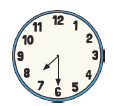 On a Friday she can go to bed an hour later, what time will that be?Freddie’s tv programme starts in an hour. It is now this time.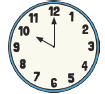 What time will his tv programme be on?Lizzie put a cake in the oven an hour ago.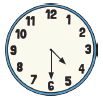 What time did she put the cake in the oven?Can you make up your own Time Challenges?